          PERSON SPECIFICATION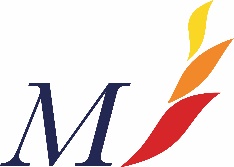 The Person Specification acts as selection criteria and gives an outline of the types of person and the characteristics required to undertake this job. Please make sure that when completing your application, you give clear examples of how you meet the essential and/or desirable criteria.EssentialIt is essential candidatescan demonstrate DesirableIt is desirable candidates can demonstrateQualifications and ExperienceRecent successful experience in a 2nd/3rd line support roleExperience of planning, managing, installing, configuring, upgrading and maintaining hardware and software and troubleshooting in a networked environment.Experience of working in a busy IT support environment and providing desktop and network supportEstablished knowledge of ICT initiatives and developments in the education sectorExperience of working in accordance with contracts or service level agreements.Experience of supervising the activities of technical support staffExperience of line managing individuals and teamsSuccessful experience in supporting multiple sitesEvidence of continued commitment to personal professional developmentEvidence of being able to write a comprehensive report on an incident, event or service performance.ITIL FoundationMCSE MCSA MCTS MCP CCNAKnowledge/SkillsFull working knowledge and understanding of the range of relevant policies / codes of practice and awareness of relevant legislation, including those relating to compliance with the Data Protection legislation and best practiceExpert IT userAble to apply an innovative approach to problem solving across a range of hardware, software and systems Able to document systems and proceduresAble to keep up to date with technological changes and provide advice about improvements that would benefit the TrustAble to undertake short-term planning, e.g. managing own workload, overseeing the work of others, ensuring deadlines are metDeveloped organisational skills, managing time well in order to meet competing prioritiesAble to demonstrate effective decision making skills Able to work as part of a team.Able to effectively work under pressure.Knowledge of Microsoft:Windows ServerGroup PolicyOffice 365Hyper-VWindows 7SCCMAble to support cloud based services and a wide range of educational softwareA good working knowledge of Networking, Routers, Firewalls Switches, VLAN’s, WANs and Wireless Technologies.A good working knowledge of backup technologies.Experience of using a MDM solutionKnowledge of budget planningCommunicationAble to relate well to children and adults, with excellent interpersonal skillsAble to communicate effectively in oral and written forms.Advanced interpersonal skills with the ability to motivate others and to provide excellent customer service to service users.Special requirementsWillingness to provide a full Disclosure and Barring Service disclosureSuitable to work with children and young peopleAble to work flexibly to meet the demands of the postA willingness to work across the Trust, including the ability to drive and have the use of own transportEqual OpportunitiesA commitment to equal opportunities.Able to identify when discrimination is taking place in service delivery or the workplace and able to take appropriate action where this is identifiedGood understanding of corporate equality standards and diversity issues and impact in immediate work and service area.